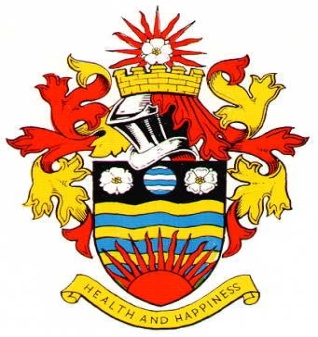 HORNSEA TOWN COUNCILMINUTES OF THE PROCEEDINGS OF A MEETING OF THE HORNSEA TOWN COUNCILHELD ON MONDAY 24th JANUARY 2022Present:  Councillor T Bunch in the Chair Councillors: S Prescott, B Y Jefferson, L Embleton, A Robinson, J Robinson, K Nicholson, N Dixon, J Whittle, C Morgan-Muir, and A Eastwood In attendance:  J Richardson – Town ClerkPUBLIC PARTICIPATIONHornsea Carnival – statement regarding fun fair in Hall Garth ParkConcern re delivery/takeaway drivers mounting footpath at Cliff Road/NewbeginApologies for absenceApologies for absence were received from Cllr J Kemp, J Greensmith and E WhitworthMayor’s Announcements The Mayor informed members of his recent attendance at the Garton Plough Sunday Service which was very interestingThe Mayor informed members of a recent visit to the “HATS” pantomime production “Jack and the Beanstalk” and confirmed it was an excellent performance3.	Minutes 	 i)	To receive the Minutes of the Personnel Committee meeting held on 16th September 2021ii)	To receive the Minutes of the Personnel Committee meeting held on 21st October 2021iii)	To receive the Minutes of the Personnel Committee meeting held on 16th Novemberiv)	To receive the Minutes of the Personnel Committee meeting held on 16th December 2021v)	To receive and sign as a true record the Minutes of a meeting of the Hornsea Town Council held on Monday 13th December  2021 – it was RESOLVED that the Minutes of a meeting held on 13th December be approved subject to Cllr B Y Jefferson being listed as present			vi)	To receive and sign as a true record the Minutes of a meeting of the Parks, Cemeteries and Planning  Committee held on Monday 10th January 20224.	i)	Declaration of Interests – To record declarations of interest by anymember of the council in respect of the agenda items below.  Members declaring interests should identify the agenda item and type of interest being declared in accordance with The Localism Act 2011, the Relevant Authorities (Disclosable Pecuniary Interests) Regulations 2012ii)	To note dispensations given to any member of the council in respect of the agenda items listed below		There were no dispensations to note5.	Police attendance/information 	There was no Police presence on this occasion6.	Town Clerk’s updatei)	Police crime report – update – the Town Clerk gave details provided by the Police on recent incidents in the town – RESOLVED notedii)	DEFRA - DRAFT Exemption conditions for small-scale cemetery developments in low- environmental risk settings – consultation – update – the Town Clerk read a letter from DEFRA confirming their intention to review proposals for burial plot sizes – RESOLVED notedSeaside Radio Hornsea – promotional information having been circulated  it was RESOLVED that it be notedStreet Surgery – next agenda7.	Budget/Precept 2022/2023 The Chairman welcomed - Derek Kemp - DCK Accounting to the meeting who presented the 2022/2023 Budget.  Information having been previously circulated, following considerable discussion and a recommendation from the Finance Working Group it was RESOLVED that the precept for 2022/2023 be set at £427698.00 and the general reserve be set at 4.5 months of precept going forwardIt was further RESOLVED that thanks be recorded to Derek Kemp and DCK Accounting for their information and services and that consideration be given to DCK Accounting providing training for council members at a date/time to be arranged – next agenda8.	Section 137 request for grant funding – Hidden Friends group	Following a recommendation from the Finance Working Group it was RESOLVED that £100.00 be donated under S137 legislation (Local Government Act 1972, Sch 12B, para2 (inserted by Local Government Act 2003 s 118)	(Cllrs A Eastwood, A Robinson and J Robinson left the room during discussion of the above item)9.	ERYC “Feastival” – 5th/6th February 2022 -- to consider a request to utilise the Cinema Street Car Park 	Following discussion it was RESOLVED that the request to utilise the Cinema Street Car Park be approved and that banners to publicise the event be erected as requested on the Town Hall building and Memorial Gardens boundary railings10.       Hornsea Carnival Committee – to consider a request to utilise the Town Hall            meeting room free of chargeIt was RESOLVED that the Carnival Committee be allowed free of charge use of a the town hall room for		a)  committee meetings	b) during carnival weekend 23rd/24th July weekend as requested11.        Town and Parish Council Charter – to consider adopting              A copy of the Charter having been previously circulated it was RESOLVED that it              be adopted by Hornsea Town Council12.        Funding – Queens Platinum Jubilee Celebrations – to consider submitting a              grant application             It was RESOLVED that the Hornsea Town Council submits a grant application  for funding for the Queens Platinum Jubilee Celebrations13.        Town Hall Electricity Bill/report              Information having been circulated it was RESOLVED that it be noted14.	Accounts 				i)	for payment January 2022 – it was 							RESOLVED that accounts for 							payment for the month of January be notedii)	IA report – clarification of “NO” responses – the Town Clerk clarified issues in relation to “NO” responses on the recent internal audit – RESOLVED notediii)	Bank statements having been circulated it was RESOLVED that they be noted15.	Lets Go Hornsea  	There was nothing further to report at this time16.	Hornsea Area Regeneration Partnershipi)	Cllr B Y Jefferson gave details of a recent meeting and staffing issues for meetings17.     	East Riding of Yorkshire Council Items of Interesti)	Cllr B Y Jefferson confirmed that the flashing speed sign on Seaton Road  is now workingii)	Cllr B Y Jefferson confirmed that the cycle sign for Seaton Road has arrived and will be erected shortlyCllr B Y Jefferson gave an up date on the car park at Marine DriveCllr B Y Jefferson confirmed that a project to re-develop the La Grande Motte Garden had gone out to re-tender but that the project will not be as first thought due to lack of funding.  Cllr B Y Jefferson will submit the new designs and specification to a future meeting.  Cllr B Y Jefferson informed members that it is likely that the project will now be carried out in 2 partsIt was RESOLVED that due to the following item involving legal issues it be taken IN CAMERA18.	Civic ChainsA report having been circulated the Town Clerk confirmed that loss adjusters are investigating on behalf of insurers – RESOLVED noted(Cllr A Eastwood left the room during discussion of the above item)Minute NumberCouncillors NameNon-PecuniaryPecuniary    ReasonItem 12Item 8Item 18Item 16S PrescottA EastwoodB Y JeffersonMember of the Queens Platinum Jubilee celebrations community groupApplicantMember of HARPItem 16Item 12Item 15Item 16Item 16Item 12Item12Item 15Item 8Item 8C Morgan MuirJ WhittleCllr L EmbletonCllr T BunchA RobinsonJ RobinsonMember of HARP Member of the Queens Platinum Jubilee celebrations community groupMember of Lets Go Hornsea Member of  HARPMember of HARPMember of the Queens Platinum Jubilee celebrations community groupMember of the Queens Platinum Jubilee celebrations community groupMember of Lets Go HornseaTrusteeTrustee